Solution to Q9 from Sine Rule - Exercises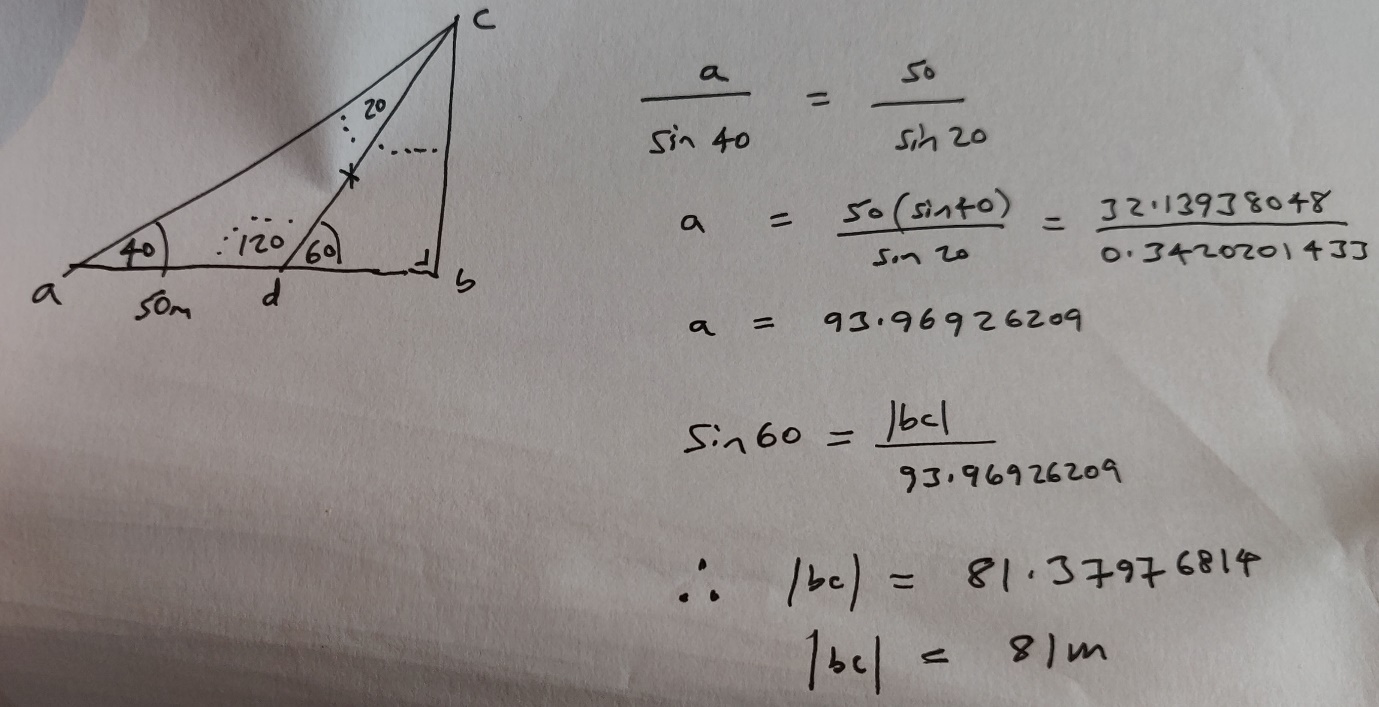 